Неокрепший лед на водоемах грозит бедой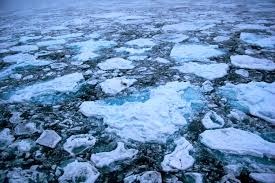 Отдел надзорной деятельности и профилактической работы Тбилисского района  предупреждает, что выход на тонкий, еще не окрепший лед чрезвычайно опасен. Другая категория, которой спасатели уделяют пристальное внимание, - несовершеннолетние. Сотрудники ГИМС регулярно проводят профилактические мероприятия с детьми и их родителями. Итак, вот некоторые советы спасателей, которые необходимо помнить, в зимнее время года.Если лед проломился:-не паникуйте, сбросьте тяжелые вещи, удерживайтесь на плаву, зовите на помощь;- обопритесь на край льдины широко расставленными руками, при наличии сильного течения согните ноги, снимите обувь, в которую набралась вода;- старайтесь не обламывать кромку льда, навалитесь на нее грудью, поочередно поднимите и вытащите ноги на льдину;- держите голову высоко над поверхностью воды, постоянно зовите на помощь.В неглубоком водоеме можно:- резко оттолкнуться от дна и выбраться на лед;- передвигаться по дну к берегу, проламывая перед собой лед.В глубоком водоеме нужно попытаться выбраться на лед самостоятельно. Для этого необходимо упереться в край льдины руками, лечь на нее грудью и животом, вытащить поочередно ноги на лед. Этот способ связан со следующими трудностями: постоянное обламывание краев льдины, ее переворачивание и движение, быстро нарастающее охлаждение и утомление человека. После выхода из воды на лед нужно двигаться к берегу ползком или перекатываясь в том же направлении, откуда вы пришли. Вставать и бежать нельзя, поскольку можно снова провалиться.В случае падае6ния в воду одновременно нескольких человек надо по очереди выбраться на лед, помогая друг другу. На льду нужно находиться только в позе лежа. Можно образовать живую цепочку, лечь на лед и передвигаться ползком к берегу.Бывают ситуации, когда пострадавший не может самостоятельно выбраться из воды, в этом случае ему нужна срочная помощь. Делать это следует незамедлительно и очень осторожно!- Если беда произошла недалеко от берега и пострадавший способен к активным действиям, ему нужно бросить веревку, шарф, подать длинную палку, доску, лестницу.- Крикните пострадавшему, что идете на помощь, это придаст ему силы, уверенность, надежду.- Можно взять длинный шест за оба конца, сориентировать его середину над пострадавшим и вытащить его из воды.- Для обеспечения прямого контакта с пострадавшим к нему можно подползти, подать руку или вытащить за одежду. В этой работе одновременно могут принимать участие несколько человек. Не подползайте на край пролома, держите друг друга за ноги.- Для обеспечения прямого контакта с пострадавшим к нему можно подползти, подать руку или вытащить за одежду. В этой работе одновременно могут принимать участие несколько человек. Не подползайте на край пролома, держите друг друга за ноги.- Для обеспечения безопасности необходимо использовать подручные средства: доску, шест, веревку, щит.- Действовать нужно решительно, смело, быстро, поскольку пострадавший теряет силы, замерзает, может погрузиться под воду.- После извлечения пострадавшего из ледяной воды его необходимо незамедлительно отогреть.В том случае если пострадавший скрылся под водой, необходимо постараться вытащит его как можно быстрее и оказать помощь. В холодной воде замедляются функции всех систем организма.Оказание первой медицинской помощи пострадавшему- С пострадавшего снимите и отожмите всю одежду, потом снова наденьте (если нет сухой) и укутайте полиэтиленом (происходит эффект парника).- При общем охлаждении пострадавшего необходимо как можно быстрее доставить в теплое (отапливаемое) помещение, тепло укрыть, обложить грелками, напоить горячим чаем, в дальнейшем направить в медицинское учреждение.- При попадании жидкости в дыхательные пути пострадавшему необходимо очистить полость рта, уложить животом на бедро так, чтобы голова свисала к земле, энергично нажимая на грудь и спину, удалить воду из желудка и легких, приступить к выполнению искусственного дыхания, растереть пострадавшего, чтобы согреть его.Известны случаи, когда удавалось спасти человека, который находился под водой 30 минут и более. При этом оптимальные результаты могут быть достигнуты в лечебном учреждении, куда необходимо оперативно доставить пострадавшего.Справочно:Основным условием безопасного пребывания человека на льду является соответствие толщины льда прилагаемой нагрузке:- безопасная толщина льда для одного человека – не менее 7 см;- безопасная толщина льда для сооружения катка – 12 см и более;- безопасная толщина льда для совершения пешей переправы – 15 см и более;- безопасная толщина льда для проезда автомобилей – не менее 30 см.Время безопасного пребывания человека в воде:- при температуре воды +24°С время безопасного поведения – 7 – 9 часов;- при температуре воды от +5 до +15°С – от 3,5 до 4,5 часа;- температура воды от +2 до +3°С оказывается смертельной для человека через 10-15 мин.;- при температуре воды -2°С смерть может наступить через 5-8 мин.Отдел надзорной деятельности и профилактической работы Тбилисского района